Додаток 4 до Тендерної документаціїПРОЕКТ Договору № __________про закупівлю товарів   ______________________                                               «_____» _________________ 2023 року_____________________________________________  (далі - ЗАМОВНИК), з однієї сторони,___________________________________, в особі ______________________________________, який діє на підставі  _____________________ (далі - ПОСТАЧАЛЬНИК),  з іншої сторони,  разом - Сторони,  уклали цей договір про таке (далі - Договір): I. Предмет договору1.1. Постачальник зобов'язується у 2023 році поставити Замовникові товар, зазначений в специфікації, що є додатком до цього Договору і є його невід'ємною частиною, а Замовник - прийняти і оплатити такий товар.1.2. Найменування  (номенклатура, асортимент) товару: ______________________________ для здійснення заходів з підтримки внутрішньо-переміщених та/або евакуйованих осіб, які в подальшому будуть використані для організації надання побутових послуг внутрішньо-переміщеним та/або евакуйованим особам у м. Івано-Франківськ.«Код ДК 021:2015: ____________________________________)»1.3. Номенклатура та кількість товарів згідно із Специфікацією (додаток №1 Договору) та Технічному завданні, що є додатком №2 відповідно, цього Договору.1.4. Обсяги закупівлі товарів можуть бути зменшені залежно від реального фінансування видатків. II. Якість товарів, робіт чи послуг2.1. Якість Товару, що поставляється, повинна відповідати стандартам, технічним умовам, іншій технічній документації (відповідно до Додатку 2 Технічне завдання), яка встановлює вимоги до їх якості. Товар, який Постачальник зобов’язується передати  Покупцю має відповідати вимогам до його якості на момент його передачі Покупцю, а також протягом строку придатності (гарантійного терміну). Постачальник повинен засвідчити якість Товару, що поставляється, належними документами (сертифікатом якості, сертифікат відповідності, декларація виробника, тощо), які надаються Покупцю на кожну партію Товару.2.2. Якість товару повинна відповідати умовам державних стандартів, що є чинними на території України для відповідної категорії товару.2.3. Постачальник гарантує якість та надійність Товару.2.4. Товар повинен бути наданий у тарі та (або) упакований звичайним для нього способом в упаковку, а в разі їх відсутності - способом, що забезпечує зберігання Товару від пошкоджень та втрат під час звичайних умов зберігання, транспортування та розвантаження, якщо Покупцем не встановлено додаткових вимог до упаковки партії Товару.2.5. Гарантія на товар, що поставляється за даним договором, становить: ________________________.2.6. Відповідно до типу Товару (виду, асортименту, сортаменту) у документах, що засвідчують якість Товару та/або на упаковці/етикетці Товару вказується наступна інформація: гарантійний строк на Товар; виробник;2.7. Постачальник гарантує відсутність прав на Товар у будь-якої третьої сторони, на знаходження у власності, заставі, користуванні, а також пов’язанні з інтелектуальною власністю та інше.III. Сума, що визначена у договорі3.1. Сума, що визначена у Договорі становить _______________ грн. (_____________________) з або без ПДВ.3.2. Сума цього  Договору  може  бути  зменшена за взаємною згодою Сторін.3.3. Сума на товар встановлюється в національній грошовій одиниці України.3.4. Умови Договору про закупівлю не повинні відрізнятися від змісту тендерної пропозиції переможця процедури закупівлі та не повинні змінюватися після підписання Договору про закупівлю до повного виконання зобов’язань сторонами, крім випадків визначених Законом України «Про публічні закупівлі» та умовами даного Договору, зокрема:1) зменшення обсягів закупівлі, зокрема з урахуванням фактичного обсягу видатків замовника;2) погодження зміни ціни за одиницю товару в договорі про закупівлю у разі коливання ціни такого товару на ринку, що відбулося з моменту укладення договору про закупівлю або останнього внесення змін до договору про закупівлю в частині зміни ціни за одиницю товару. Зміна ціни за одиницю товару здійснюється пропорційно коливанню ціни такого товару на ринку (відсоток збільшення ціни за одиницю товару не може перевищувати відсоток коливання (збільшення) ціни такого товару на ринку) за умови документального підтвердження такого коливання та не повинна призвести до збільшення суми, визначеної в договорі про закупівлю на момент його укладення;3) покращення якості предмета закупівлі за умови, що таке покращення не призведе до збільшення суми, визначеної в договорі про закупівлю;4) продовження строку дії договору про закупівлю та строку виконання зобов’язань щодо передачі товару, виконання робіт, надання послуг у разі виникнення документально підтверджених об’єктивних обставин, що спричинили таке продовження, у тому числі обставин непереборної сили, затримки фінансування витрат замовника, за умови, що такі зміни не призведуть до збільшення суми, визначеної в договорі про закупівлю;5) погодження зміни ціни в договорі про закупівлю в бік зменшення (без зміни кількості (обсягу) та якості товарів, робіт і послуг);6) зміни ціни в договорі про закупівлю у зв’язку з зміною ставок податків і зборів та/або зміною умов щодо надання пільг з оподаткування – пропорційно до зміни таких ставок та/або пільг з оподаткування, а також у зв’язку з зміною системи оподаткування пропорційно до зміни податкового навантаження внаслідок зміни системи оподаткування;7) зміни встановленого згідно із законодавством органами державної статистики індексу споживчих цін, зміни курсу іноземної валюти, зміни біржових котирувань або показників Platts, ARGUS, регульованих цін (тарифів), нормативів, середньозважених цін на електроенергію на ринку “на добу наперед”, що застосовуються в договорі про закупівлю, у разі встановлення в договорі про закупівлю порядку зміни ціни;8) зміни умов у зв’язку із застосуванням положень частини шостої статті 41 Закону.3.5. Сума цього Договору включає вартість пакування побутової техніки, їх завантаження, доставку, збирання та монтаж.IV. Порядок здійснення оплати4.1. Оплата здійснюється в розмірі повної вартості поставленого Товару на підставі рахунку та видаткової накладної Постачальника шляхом безготівкового переказу на поточний рахунок Постачальника, вказаний у реквізитах у цьому Договорі. 	4.2. Оплата за поставлений Товар буде проводитися протягом 30 календарних днів з дати поставки Товару Постачальником. Але, у разі затримки бюджетного фінансування, розрахунок за поставлений товар здійснюється протягом 10 банківських днів з дати отримання коштів Замовником на свій реєстраційний рахунок  	 				4.3. Джерелом фінансування є кошти місцевого бюджету в межах затверджених видатків Замовника. V. Місце та строк поставки товарів5.1. Строк поставки товару - товар повинен бути поставлений згідно заявок від Замовника до 22 жовтня 2023 р. Товар може постачатися партіями у кількості та асортименті згідно із заявками та графіком завозу Замовника. 5.1.1.  Товар поставляється на підставі заявок Покупця впродовж 3 календарних днів з моменту їх отримання будь-яким способом (листом, факсом, електронною поштою, поштою) Постачальником, але не пізніше вказаного кінцевого терміну поставки товару.	Контактний телефон та ПІБ відповідальної особи Постачальника ______________________	Електронна адреса Постачальника на яку буде спрямована заявка від Покупця _________________________________________.Електронна адреса Покупця з якої буде спрямована заявка від Покупця_________________.Заявка вважається отриманою в день її надіслання на електрону пошту Постачальника, також заявка може надсилатися засобами факсимільного зв’язку, поштою.Визначальною є дата надсилання заявки на електронну пошту.5.2. Місце поставки товарів: поставка товарів здійснюється за адресою: м. Івано-Франківськ, вул. Військових ветеранів,12, вказаними Замовником в заявках .        5.3. Зобов'язання Постачальника щодо поставки товару вважаються виконаними у повному обсязі з моменту передачі товару у власність Замовника за адресою Постачальника, у разі відсутності претензії щодо якості Товару від Покупця. 5.4. Замовник має право пред'явити претензію Постачальнику по кількості та якості товару. Претензія готується і подається у письмовій формі і пред'являється Постачальнику, по кількості – у день прийому-передачі товару, по якості – в будь-який момент впродовж дії даного Договору.5.5. Приймання Товару за кількістю проводиться відповідно до вимог Інструкції, затвердженої постановою Держарбітражу від 15.06.1965 р. № П-6 зі змінами і доповненнями, а також відповідно до вимог ТУ і ГОСТ для даного виду Товару. Приймання Товару за якістю проводиться одним з наступних способів, що обираються Замовником:а) відповідно до вимог Інструкції, затвердженої постановою Держарбітражу від 25.04.1966 р № П-7 зі змінами і доповненнями, а також відповідно до вимог ТУ і ГОСТ для даного виду Товару.б) за участю незалежної експертної організації, залученої Замовником.У разі якщо актом незалежної експертної організації підтверджується невідповідність поставлених Товарів з умовами цього Договору, Постачальник зобов’язаний відшкодувати Замовнику витрати, пов’язані із залученням незалежної експертної організації, протягом трьох робочих днів, або інший термін, узгоджений Сторонами, з моменту отримання рахунку Замовника, який вважається отриманим Постачальником після закінчення трьох робочих днів з моменту його відправлення Замовником за адресою Постачальника, вказаною в цьому Договорі.У разі призупинення Замовником приймання Товарів відповідно до вимог Інструкцій, затверджених постановами Держарбітражу від 15.06.1965 р. № П-6 і від 25.04.1966 р. № П-7, представник Постачальника (виробника, вантажовідправника) зобов’язаний з’явитися в строк, передбачений інструкціями П6, П7, або в інші терміни, узгоджені Сторонами, для участі у продовженні приймання Товарів і оформлення двостороннього акту. Результати приймання за кількістю та якістю, виробленого належним чином з оформленням акту за участю представника виробника (вантажовідправника), який не є Постачальником, не підлягають оскарженню Постачальником.5.6. У разі якщо Постачальник не може поставити Товар, зазначений у специфікації, у строк, визначений Договором, він зобов'язаний протягом 2-х (двох) робочих днів з дати надання заявки на поставку Покупцем, повідомити про це Покупця.5.7. При виникненні претензій по некомплектності чи якості Товару, Постачальник повинен замінити неякісний Товар, або довезти недостатню кількість товару протягом не більше 2 (двух) робочих днів з дати отримання претензій від Покупця.5.8. У разі поставки Товарів, що не відповідають умовам Договору (за якістю, номенклатурою, упаковкою) або супровідним документам а також Товарів, пошкоджених внаслідок невідповідної упаковки і / або маркування, порушень правил транспортування (при доставці транспортними засобами Постачальника або перевізника за договором з Постачальником), товари приймаються Покупцем на зберігання.5.9. Дострокове відвантаження Товару заборонене. Право дострокового відвантаження Товару може бути надано Постачальнику за умови попередньої письмової згоди Покупця. У разі поставки Товару Постачальником без повідомлення Покупця, або в разі дострокової поставки Товару без письмової згоди Покупця, Покупець має право відмовитися від приймання і оплати поставленого Товару без пояснення будь-яких причин і відшкодування Постачальнику будь-яких витрат (збитків). Всі витрати, пов’язані з поверненням даного Товару, в тому числі всі транспортні витрати і витрати на зберігання, оплачуються Постачальником.5.10. У разі порушення Постачальником умови про термін поставки більш ніж на 5 (п’ять) робочих днів, Покупець має право відмовитися від приймання і оплати простроченого постачанням Товару без пояснення будь-яких причин і відшкодування Постачальнику будь-яких витрат (збитків) і розірвати Договір в односторонньому порядку.5.11. Постачальник зобов’язаний за свій рахунок протягом 5 (п’яти) робочих днів, або в інший термін, узгоджений Сторонами, з моменту надіслання йому відповідного повідомлення Замовника виконати зазначені в повідомленні вимоги про заміну Товару, про відшкодування Замовнику всіх понесених ним витрат і збитків, пов’язаних з постачанням Товарів неналежної якості (в т.ч. витрат зі зберігання, транспортування, утилізації всіх або частини Товару).5.12. Постачальник зобов’язаний надати Покупцю до початку приймання Товару, без додаткової оплати наступні документи:а) рахунок на оплату Товару;б) транспортні та супровідні документи (в тому числі товарно-транспортну накладну та видаткову накладну на поставлені Товари при постачанні автомобільним транспортом; залізничну накладну при постачанні залізницею);в) видаткова накладна;г) сертифікат повної відповідності ДСТУ;ґ ) паспорт якості виробника;д) паспорт товару;VI. Права та обов'язки сторін6.1. Замовник зобов'язаний:6.1.1. Своєчасно та в повному обсязі сплачувати за поставлений товар;6.1.2. Приймати  поставлені товари згідно з видатковою накладною та/або актом прийому-передачі.6.2. Замовник має право:6.2.1. Достроково розірвати цей Договір  у  разі  невиконання зобов'язань Постачальником, повідомивши про це його у строк за 15 календарних днів;6.2.2. Зменшувати обсяг закупівлі  товару  та загальну вартість цього Договору залежно від реального фінансування видатків. У такому разі Сторони вносять відповідні зміни до цього Договору;6.3. Постачальник зобов'язаний:6.3.1. Забезпечити  поставку  товару   у строки, встановлені цим Договором;6.3.2. Забезпечити  Замовника  товаром,  якість  якого  відповідає  умовам,  установленим розділом II цього Договору;6.4. Постачальник має право:6.4.1. Своєчасно та в  повному  обсязі  отримувати  плату  за поставлений товар;6.4.2. На дострокову поставку товару за письмовим погодженням Замовника;VII. Відповідальність сторін7.1. Сторона, яка порушила зобов'язання, визначене цим Договором та/або чинним законодавством України, зобов'язана відшкодувати завдані цим збитки Стороні, права або законні інтереси якої порушено.7.2. Сторони несуть відповідальність за невиконання або неналежне виконання своїх зобов’язань за цим Договором відповідно до чинного законодавства України.7.3. За порушення строків поставки Товару стягується пеня у розмірі 1 відсотка вартості товарів, з яких допущено прострочення виконання за кожний день прострочення, а за прострочення понад десять днів додатково стягується штраф у розмірі двадцяти відсотків вказаної вартості. У разі порушення строків поставки більше ніж на 10 робочих днів Покупець має право відмовитись від подальшого приймання та оплати Товару.7.4. За передачу Покупцю товару неналежної якості (комплектності) Постачальник зобов'язується за вимогою Покупця сплатити останньому штраф у розмірі двадцяти відсотків вартості неякісних (некомплектних) товарів.7.5. У разі передачі Постачальником Товару неналежної якості, що може бути встановлено Покупцем при отриманні, Постачальник сплачує Покупцю штраф у розмірі 20% від ціни такого Товару.7.6. У разі відмови від поставки Товару, Постачальник повинен сплатити покупцю штраф у розмірі 20% від ціни договору.7.7. У разі, якщо усунення дефектів або заміни Товару перевищить 5 (п’ять) робочих днів, Постачальник сплачує Покцпцю штраф у розмірі 10% від ціни Договору, а також відшкодовує всі понесені Покупцем збитки.7.8. У разі настання події передбаченої п. 4.10. цього Договору, Товар вважається поставленим з порушенням комплектності і не прийнятим Покупцем. Покупець направляє лист на адресу Постачальника про взяття Товару Постачальника на зберігання. При цьому Постачальник сплачує Покупцю неустойку в розмірі 0,1% від ціни Договору, за кожен день зберігання Покупцем Товару Постачальника.7.9. Неустойка, що підлягає сплаті Постачальником, а також понесені Покупцем витрати і збитки, що підлягають відшкодуванню Постачальником, розраховані в порядку, визначеному цим Договором та чинним законодавством, можуть бути утримані Покупцем в односторонньому безумовному порядку (в тому числі після закінчення терміну дії цього Договору) з суми, що підлягає оплаті Постачальнику, шляхом відправки Постачальнику відповідного повідомлення із зазначенням суми неустойки, розрахунку витрат і збитків.•	Утримання неустойки, витрат і збитків не тягне за собою зміну ціни Договору.•	Після перерахування покупцем грошових коштів в сумі, що підлягає оплаті Постачальнику з утриманням неустойки, витрат і збитків, зазначених у повідомленні, зобов’язання Покупця по перерахуванню грошових коштів вважаються виконаними в повному обсязі в сумі, що підлягала сплаті Постачальнику до утримання неустойки, витрат і збитків, а також зобов’язання Постачальника по сплаті Покупцю неустойки, витрат і збитків, зазначених у повідомленні.У разі якщо сума неустойки, витрат і збитків, що підлягають утриманню, перевищить суму, що підлягає оплаті Постачальником, оперативно-господарська санкція, передбачена цим пунктом цього Договору, за рішенням Покупця може бути поширена також і на інші договори, укладені між Покупцем і Постачальником.7.10. Сплата Стороною та (або) відшкодування збитків, завданих порушенням Договору, не звільняє її від обов'язку виконати цей Договір в натурі, якщо інше прямо не передбачено чинним законодавством України.7.11. Відповідно до ст. 187.7. ПКУ датою виникнення податкових зобов'язань у разі постачання товарів/послуг з оплатою за рахунок бюджетних коштів є дата зарахування таких коштів на банківський рахунок платника податку або дата отримання відповідної компенсації у будь-якій іншій формі, включаючи зменшення заборгованості такого платника податку за його зобов'язаннями перед бюджетом.7.12. Постачальник зобов´язаний у строки визначені податковим законодавством України зареєструвати податкову накладну в Єдиному реєстрі податкових накладних. У разі якщо Постачальник не зареєстрував ПН в Єдиному реєстрі податкових накладних або не провів коригування в установлений цим Договором або чинним законодавством строк, Постачальник зобов´язується відшкодувати Покупцю збитки суми втраченого податкового кредиту.VIII. Обставини непереборної сили8.1. Сторони звільняються від відповідальності за невиконання або  неналежне  виконання  зобов'язань  за  цим  Договором  внаслідок дії непереборної сили, тобто надзвичайних і невідворотних обставин,  які не  існували  під  час укладання   Договору   та   виникли  поза  волею  Сторін  (аварія, катастрофа, стихійне лихо, епідемія, епізоотія, війна тощо). 8.2. Сторона,  що не  може  виконувати  зобов'язання  за  цим Договором  унаслідок  дії  обставин непереборної сили,  повинна не пізніше ніж протягом семи  днів  з  моменту їх  виникнення повідомити про це іншу Сторону у письмовій формі. 8.3. Доказом виникнення обставин непереборної сили та строку їх дії є відповідні документи, які видаються  ТПП України. 8.4. У  разі  коли  строк  дії  обставин  непереборної   сили продовжується більше ніж 30 днів, кожна із Сторін в установленому порядку має право розірвати цей Договір. У разі попередньої оплати Постачальник повертає  Замовнику  кошти  протягом  трьох  днів  з  дня розірвання цього Договору. IX. Вирішення спорів9.1. У випадку виникнення  спорів  або  розбіжностей  Сторони зобов'язуються   вирішувати  їх  шляхом  взаємних  переговорів  та консультацій. 9.2. У разі недосягнення Сторонами згоди спори  (розбіжності) вирішуються у судовому порядку передбаченому чинним законодавством України.X. Строк дії договору10.1. Цей Договір набирає чинності з дати підписання і діє до 31.12.2023 року включно, але в будь-якому випадку до повного виконання сторонами своїх ффінансових обов’язків. 10.2. Цей Договір укладається і підписується у двох примірниках, що мають однакову юридичну силу. XI. Інші умови11.1. Основні умови цього договору не можуть змінюватися після його підписання до виконання зобов’язань сторонами в повному обсязі, крім випадків передбачених діючим законодавством, в тому числі Законом України «Про публічні закупівлі».11.2.Згідно Цивільного кодексу України, Господарського кодексу України та Закону України «Про публічні закупівлі» істотними (основними) умовами договору є: предмет договору; сума договору, в тому числі ціна за одиницю; строк дії договору та строк поставки товарів/надання послуг; якість та кількість товару/послуг11.3. Зміна істотних умов може здійснюватися в порядку передбаченому ч. 2,3 ст. 188 ГКУ за згодою сторін у випадках, що передбачені ч.5 ст.41 Закону України «Про публічні закупівлі», про що укладається додаткова угода із подальшим оприлюдненням таких змін відповідно до вимог ст.10 Закону України «Про публічні закупівлі».11.4. Інші зміни, що не стосуються істотних (основних) умов договору, згідно ЦКУ, ГКУ та ЗУ «Про публічні закупівлі», вносяться шляхом укладання додаткової угоди без оприлюднення таких змін відповідно до вимог ст.10 Закону України «Про публічні закупівлі».11.5. Відповідно до чинного законодавства:- Замовник є платником податку на прибуток на загальних умовах;- Постачальник  є ______________________________________________.11.6. Покупець має право відмовитися від прийняття Товару без надання мотивованих пояснень якщо вказані первинні бухгалтерські документи складені із порушенням вказаних вимог, якщо найменування та/або номенклатура Товару, зазначені в таких документах, не відповідають найменуванню та/або номенклатурі поставленого Товару. XII. Додатки до договоруДодаток № 1 - Специфікація товару. Додаток до Договору є його невід'ємною частиноюДодаток № 2 – Технічна специфікація.XIII. Місцезнаходження та банківські реквізити сторінДодаток № 2до Договору № __________від «___» ______ 2023 рокуТЕХНІЧНА СПЕЦИФІКАЦІЯДодаток № 1до Договору № __________від «___» ______ 2023 рокуСПЕЦИФІКАЦІЯ*Якщо Постачальник не є платником ПДВ, зазначити без ПДВ.* Ціна цього Договору становить  ____________________ грн ( ____прописом___), у тому числі ПДВ ____________ грн. (_____прописом______)-в ціну включені всі витрати на транспортування, страхування, сплати мита, податків та інших зборів і обов’язкових платежів.ЗАМОВНИК:р/р _______________________________Найменування банку: ДКСУ м.КиївМФО 820172Код ЄДРПОУ Директор________________  Н.А.Подбєльцевам.п.ПОСТАЧАЛЬНИК:_______________________________________________________________________________________________________________________________________________________________________________________________________________________________________________  ____________м.п.  Найменування товару Кількість, шт.Технічні характеристики Стілець  офісний AMF Ізо 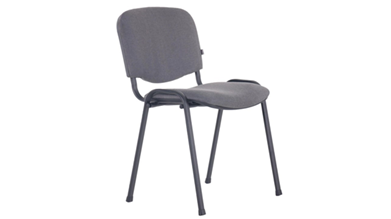 16Розміри: Висота 815 мм, Ширина 535 мм, Глибина 560 ммГлибина сидіння - 420 ммОббивка- меблева тканина Каркас- металевий, колір-чорний/сірийМаксимальне навантаження: не менше 120 кгГарантія – не менше 12 місяцівСтілець на колесиках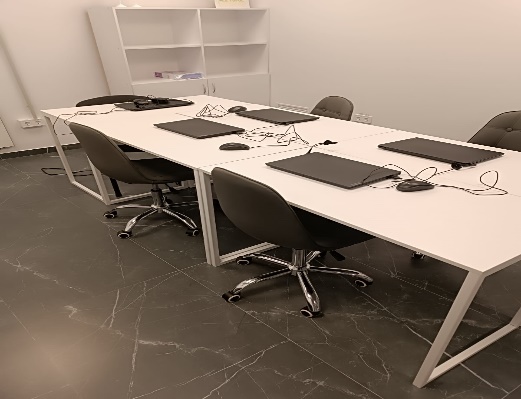 5Металеве хромоване п’ятилуччяНа роликах; механізм: газ-ліфт.Матеріал основи- метал, спинка - з міцного пластику.Висота- 90 см;Розміри сидіння: Ширина 44 см;Глибина 40 см;Розміри спинки: 39 см, ширина 44 см.Без підлокітників.Матеріал оббивки- екокожа, колір сірийВисота під’йому: не менше 10 смОснова сидіння: Фанера (гнутоклеєна)Максимальне навантаження – не менше120 кгГарантія – не менше 12 місяцівЗАМОВНИК:р/р _______________________________Найменування банку: ДКСУ м.КиївМФО 820172Код ЄДРПОУ Директор________________  Н.А.Подбєльцевам.п.ПОСТАЧАЛЬНИК:_______________________________________________________________________________________________________________________________________________________________________________________________________________________________________________  ____________м.п.  №з/пНайменування товаруОдиниця виміруКількістьЦіна за одиницю, з ПДВ, грн. *Загальна вартість, з ПДВ, грн. *12345ВСЬОГО:ВСЬОГО:ВСЬОГО:ЗАМОВНИК:р/р _______________________________Найменування банку: ДКСУ м.КиївМФО 820172Код ЄДРПОУ Директор________________  Н.А. Подбєльцевам.п.ПОСТАЧАЛЬНИК:_______________________________________________________________________________________________________________________________________________________________________________________________________________________________________________  ____________м.п.  